賃貸物件（居住用）貸アパート貸アパート貸アパート貸アパート貸アパート貸アパート貸アパート貸アパート貸アパート貸アパート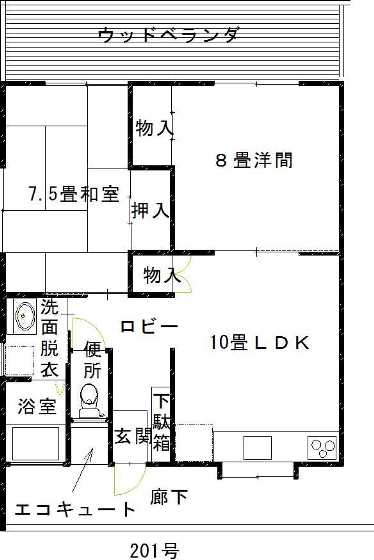 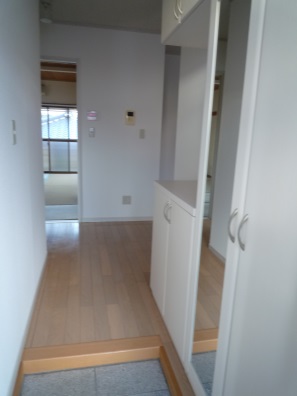 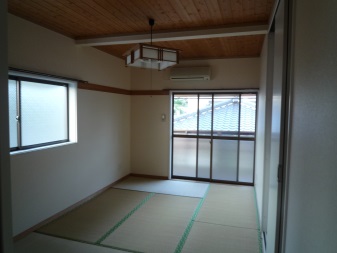 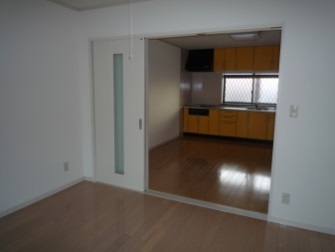 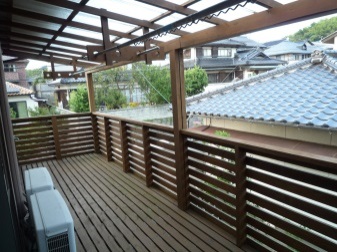 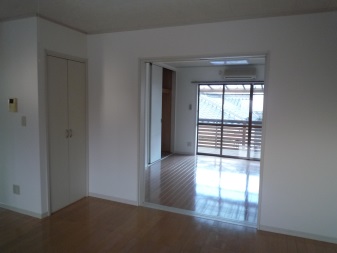 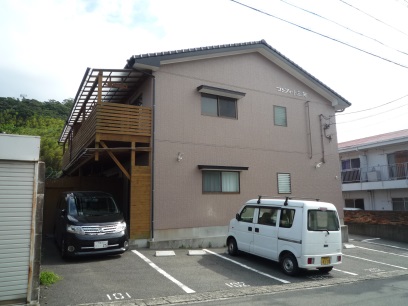 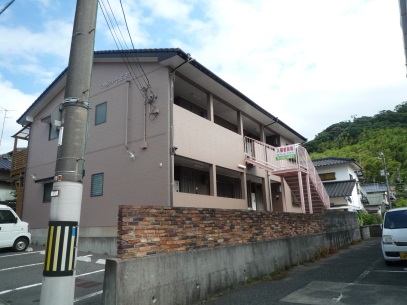 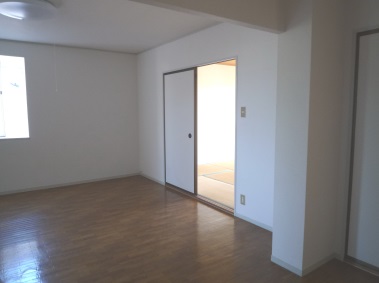 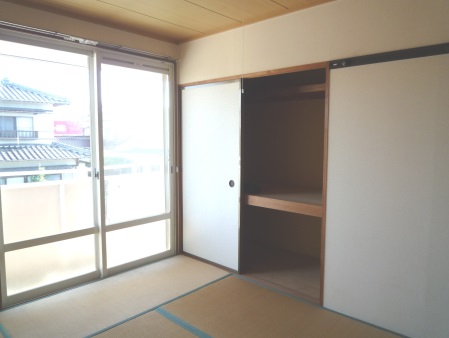 物件種目物件種目中古コンフォート三河　１０１号コンフォート三河　１０１号コンフォート三河　１０１号コンフォート三河　１０１号コンフォート三河　１０１号コンフォート三河　１０１号間取間取２ＬＤＫ２ＬＤＫ２ＬＤＫ２ＬＤＫ２ＬＤＫ２ＬＤＫ２ＬＤＫ間取間取洋８・和７．５・ＬＤＫ１０洋８・和７．５・ＬＤＫ１０洋８・和７．５・ＬＤＫ１０洋８・和７．５・ＬＤＫ１０洋８・和７．５・ＬＤＫ１０洋８・和７．５・ＬＤＫ１０洋８・和７．５・ＬＤＫ１０条件条件賃料賃料６０，０００円６０，０００円６０，０００円６０，０００円６０，０００円条件条件礼金礼金０ヶ月０ヶ月敷金敷金１ヶ月条件条件共益費共益費　込　　込　駐車料駐車料２台込所在地所在地下関市三河町１０－３６下関市三河町１０－３６下関市三河町１０－３６下関市三河町１０－３６下関市三河町１０－３６下関市三河町１０－３６下関市三河町１０－３６交通交通構造構造木造木造木造２階建　２階部分２階建　２階部分２階建　２階部分２階建　２階部分面積面積５８．８６㎡５８．８６㎡５８．８６㎡築年築年Ｓ５２年１２月Ｓ５２年１２月現況現況居住中居住中居住中引渡引渡４月中旬４月中旬設備設備オール電化、給湯（ｴｺｷｭｰﾄ）、風呂（追い焚き）ｼｬﾝﾌﾟｰﾄﾞﾚｯｻｰ、ﾓﾆﾀｰ付ﾄﾞｱﾎﾝ、ｳｫｼｭﾚｯﾄ全室照明付、大型下駄箱、ｳｯﾄﾞﾃﾞｯｷオール電化、給湯（ｴｺｷｭｰﾄ）、風呂（追い焚き）ｼｬﾝﾌﾟｰﾄﾞﾚｯｻｰ、ﾓﾆﾀｰ付ﾄﾞｱﾎﾝ、ｳｫｼｭﾚｯﾄ全室照明付、大型下駄箱、ｳｯﾄﾞﾃﾞｯｷオール電化、給湯（ｴｺｷｭｰﾄ）、風呂（追い焚き）ｼｬﾝﾌﾟｰﾄﾞﾚｯｻｰ、ﾓﾆﾀｰ付ﾄﾞｱﾎﾝ、ｳｫｼｭﾚｯﾄ全室照明付、大型下駄箱、ｳｯﾄﾞﾃﾞｯｷオール電化、給湯（ｴｺｷｭｰﾄ）、風呂（追い焚き）ｼｬﾝﾌﾟｰﾄﾞﾚｯｻｰ、ﾓﾆﾀｰ付ﾄﾞｱﾎﾝ、ｳｫｼｭﾚｯﾄ全室照明付、大型下駄箱、ｳｯﾄﾞﾃﾞｯｷオール電化、給湯（ｴｺｷｭｰﾄ）、風呂（追い焚き）ｼｬﾝﾌﾟｰﾄﾞﾚｯｻｰ、ﾓﾆﾀｰ付ﾄﾞｱﾎﾝ、ｳｫｼｭﾚｯﾄ全室照明付、大型下駄箱、ｳｯﾄﾞﾃﾞｯｷオール電化、給湯（ｴｺｷｭｰﾄ）、風呂（追い焚き）ｼｬﾝﾌﾟｰﾄﾞﾚｯｻｰ、ﾓﾆﾀｰ付ﾄﾞｱﾎﾝ、ｳｫｼｭﾚｯﾄ全室照明付、大型下駄箱、ｳｯﾄﾞﾃﾞｯｷオール電化、給湯（ｴｺｷｭｰﾄ）、風呂（追い焚き）ｼｬﾝﾌﾟｰﾄﾞﾚｯｻｰ、ﾓﾆﾀｰ付ﾄﾞｱﾎﾝ、ｳｫｼｭﾚｯﾄ全室照明付、大型下駄箱、ｳｯﾄﾞﾃﾞｯｷ備考備考【H16年11月外壁、室内リノベーション】●エアコン１台使用可火災保険料（２年間）必須１５，０００円～連帯保証人様２名（印鑑証明書）鍵交換費用任意１１，０００円校区：生野小・山の田中【H16年11月外壁、室内リノベーション】●エアコン１台使用可火災保険料（２年間）必須１５，０００円～連帯保証人様２名（印鑑証明書）鍵交換費用任意１１，０００円校区：生野小・山の田中【H16年11月外壁、室内リノベーション】●エアコン１台使用可火災保険料（２年間）必須１５，０００円～連帯保証人様２名（印鑑証明書）鍵交換費用任意１１，０００円校区：生野小・山の田中【H16年11月外壁、室内リノベーション】●エアコン１台使用可火災保険料（２年間）必須１５，０００円～連帯保証人様２名（印鑑証明書）鍵交換費用任意１１，０００円校区：生野小・山の田中【H16年11月外壁、室内リノベーション】●エアコン１台使用可火災保険料（２年間）必須１５，０００円～連帯保証人様２名（印鑑証明書）鍵交換費用任意１１，０００円校区：生野小・山の田中【H16年11月外壁、室内リノベーション】●エアコン１台使用可火災保険料（２年間）必須１５，０００円～連帯保証人様２名（印鑑証明書）鍵交換費用任意１１，０００円校区：生野小・山の田中【H16年11月外壁、室内リノベーション】●エアコン１台使用可火災保険料（２年間）必須１５，０００円～連帯保証人様２名（印鑑証明書）鍵交換費用任意１１，０００円校区：生野小・山の田中宅建免許番号／山口県知事（３）第３２０３号宅建免許番号／山口県知事（３）第３２０３号宅建免許番号／山口県知事（３）第３２０３号下関市伊倉東町４番２０号下関市伊倉東町４番２０号下関市伊倉東町４番２０号下関市伊倉東町４番２０号下関市伊倉東町４番２０号下関市伊倉東町４番２０号下関市伊倉東町４番２０号下関市伊倉東町４番２０号(有)フォーユーエステイト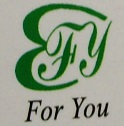 (有)フォーユーエステイト(有)フォーユーエステイトTEL　（０８３）２９２－０８３７FAX　（０８３）２９２－０８３８TEL　（０８３）２９２－０８３７FAX　（０８３）２９２－０８３８TEL　（０８３）２９２－０８３７FAX　（０８３）２９２－０８３８TEL　（０８３）２９２－０８３７FAX　（０８３）２９２－０８３８TEL　（０８３）２９２－０８３７FAX　（０８３）２９２－０８３８TEL　（０８３）２９２－０８３７FAX　（０８３）２９２－０８３８TEL　（０８３）２９２－０８３７FAX　（０８３）２９２－０８３８TEL　（０８３）２９２－０８３７FAX　（０８３）２９２－０８３８(有)フォーユーエステイト(有)フォーユーエステイト(有)フォーユーエステイトE-mail　　foryou-estate@jcom.home.ne.jpE-mail　　foryou-estate@jcom.home.ne.jpE-mail　　foryou-estate@jcom.home.ne.jpE-mail　　foryou-estate@jcom.home.ne.jpE-mail　　foryou-estate@jcom.home.ne.jpE-mail　　foryou-estate@jcom.home.ne.jpE-mail　　foryou-estate@jcom.home.ne.jpE-mail　　foryou-estate@jcom.home.ne.jp(有)フォーユーエステイト(有)フォーユーエステイト(有)フォーユーエステイトURL    httｐ://foryou-estate.com/URL    httｐ://foryou-estate.com/URL    httｐ://foryou-estate.com/URL    httｐ://foryou-estate.com/URL    httｐ://foryou-estate.com/URL    httｐ://foryou-estate.com/URL    httｐ://foryou-estate.com/URL    httｐ://foryou-estate.com/